Maximum Area of a Rectangle Using Quadratics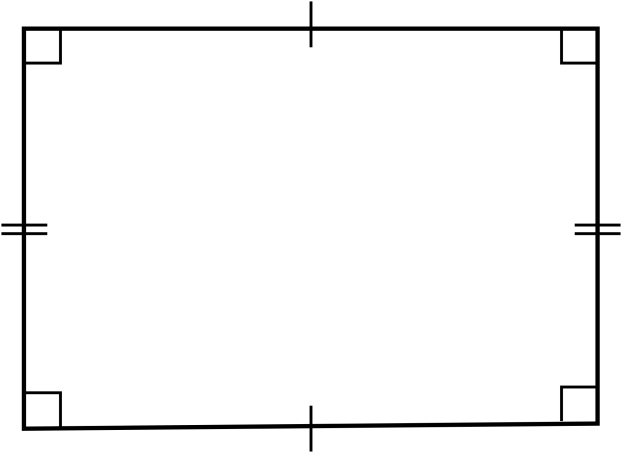 